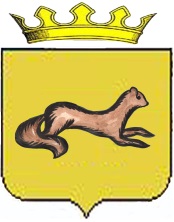 ГЛАВА ОБОЯНСКОГО РАЙОНА КУРСКОЙ ОБЛАСТИПОСТАНОВЛЕНИЕот  14.10.2021  № 84г. ОбояньО направлении на утверждениеПредставительным Собранием Обоянскогорайона Курской области проекта решенияВ соответствии с Федеральным законом от 6 октября 2003 г. № 131-ФЗ «Об общих принципах организации местного самоуправления в Российской Федерации», Уставом муниципального района «Обоянский район» Курской областиПОСТАНОВЛЯЮ:Направить на утверждение Представительным Собранием Обоянского района Курской области проект решения «О приеме имущества в собственность муниципального района «Обоянский район» Курской области» (приложение).Назначить ответственным за подготовку и представление данного проекта на заседании Представительного Собрания Обоянского района начальника отдела по управлению муниципальным имуществом и земельным правоотношениям Администрации Обоянского района Н.А.Махову.Контроль исполнения настоящего постановления возложить на Первого заместителя Главы Администрации Обоянского района – начальника Управления аграрной и инвестиционной политики В.И. Черных.Постановление вступает в силу со дня его подписания.И.о.ГлавыОбоянского района		                                                             В. ЧерныхН.А.Махова8(47141) 2-36-09Приложениек постановлению ГлавыОбоянского районаот 14.10.2021 № 84ПРЕДСТАВИТЕЛЬНОЕ СОБРАНИЕОбоянского РАЙОНА КУРСКОЙ ОБЛАСТИ306230,  Курская область, г. Обоянь, ул. Шмидта,6, т. 2-11-76, факс 2-11-76ПРОЕКТРЕШЕНИЕ«   »                     2021г.	№ _____О приеме имущества в собственностьмуниципального района «Обоянский район»Курской областиВ соответствии Федеральным законом от 06.10.2003 года №131-ФЗ «Об общих принципах организации местного самоуправления в Российской Федерации», Уставом муниципального района «Обоянский район» Курской области, решением Представительного Собрания Обоянского района Курской области от 15.02.2013 №1/5-II «Об утверждении порядка управления и распоряжения имуществом, находящимся в муниципальной собственности муниципального района «Обоянский район» Курской области», принимая во внимание письмо Администрации Каменского сельсовета Обоянского района Курской области от 25.08.2021 №126 о передаче имущества из муниципальной собственности муниципального образования «Каменский сельсовет» в собственность муниципального района «Обоянский район» Курской области, Представительное Собрание Обоянского района Курской областиРЕШИЛО:1. Согласовать перечень имущества, подлежащего передаче в собственность муниципального района «Обоянский район» Курской области (приложение).2. Дать согласие на прием в собственность муниципального района «Обоянский район» Курской области имущества, указанного в приложении к настоящему решению.3. Настоящее решение вступает в силу со дня его подписания.Председатель Представительного СобранияОбоянского района						       А.В. ЛукьянчиковПриложениек решению Представительного Собрания Обоянского района Курской областиот ________ №___Перечень имущества федеральной собственности, подлежащего передаче в собственность муниципального района «Обоянский район» Курской области№ п/пНаименование имущества/год завершения строительстваАдрес (местонахождение)Кадастровый номер/ /объем куб.м.12341.10.1.Сооружения водозаборные: Башня Рожновского / 1985Российская Федерация, Курская область, Обоянский район, Каменский сельсовет, с.Каменка46:16:100102:401 / 152.10.1.Сооружения водозаборные: Башня Рожновского / 1975Российская Федерация, Курская область, Обоянский район, Каменский сельсовет, с.Каменка46:16:100102:402 / 153.10.1.Сооружения водозаборные: Башня Рожновского / 1975Российская Федерация, Курская область, Обоянский район, Каменский сельсовет, д.Коптево46:16:100402:122 / 154.10.1.Сооружения водозаборные: Башня Рожновского / 1988Российская Федерация, Курская область, Обоянский район, Каменский сельсовет, д.Коптево46:16:100402:123 / 155.10.1.Сооружения водозаборные: Башня Рожновского / 1987Российская Федерация, Курская область, Обоянский район, Каменский сельсовет, с.Картамышево46:16:050401:309 / 156.10.1.Сооружения водозаборные: Башня Рожновского / 1977Российская Федерация, Курская область, Обоянский район, Каменский сельсовет, д.Гремячка46:16:100402:124 / 157.10.1.Сооружения водозаборные: Башня Рожновского / 1980Российская Федерация, Курская область, Обоянский район, Каменский сельсовет, с.Бушмено46:16:050201:648 / 158.10.1.Сооружения водозаборные: Башня Рожновского / 1975Российская Федерация, Курская область, Обоянский район, Каменский сельсовет, с.Бушмено46:16:050201:647 / 159.10.1.Сооружения водозаборные: Башня Рожновского / 1990Российская Федерация, Курская область, Обоянский район, Каменский сельсовет, с.Бегичево46:16:050101:430 / 15